SANTAHAMINA HORSE SHOW 2010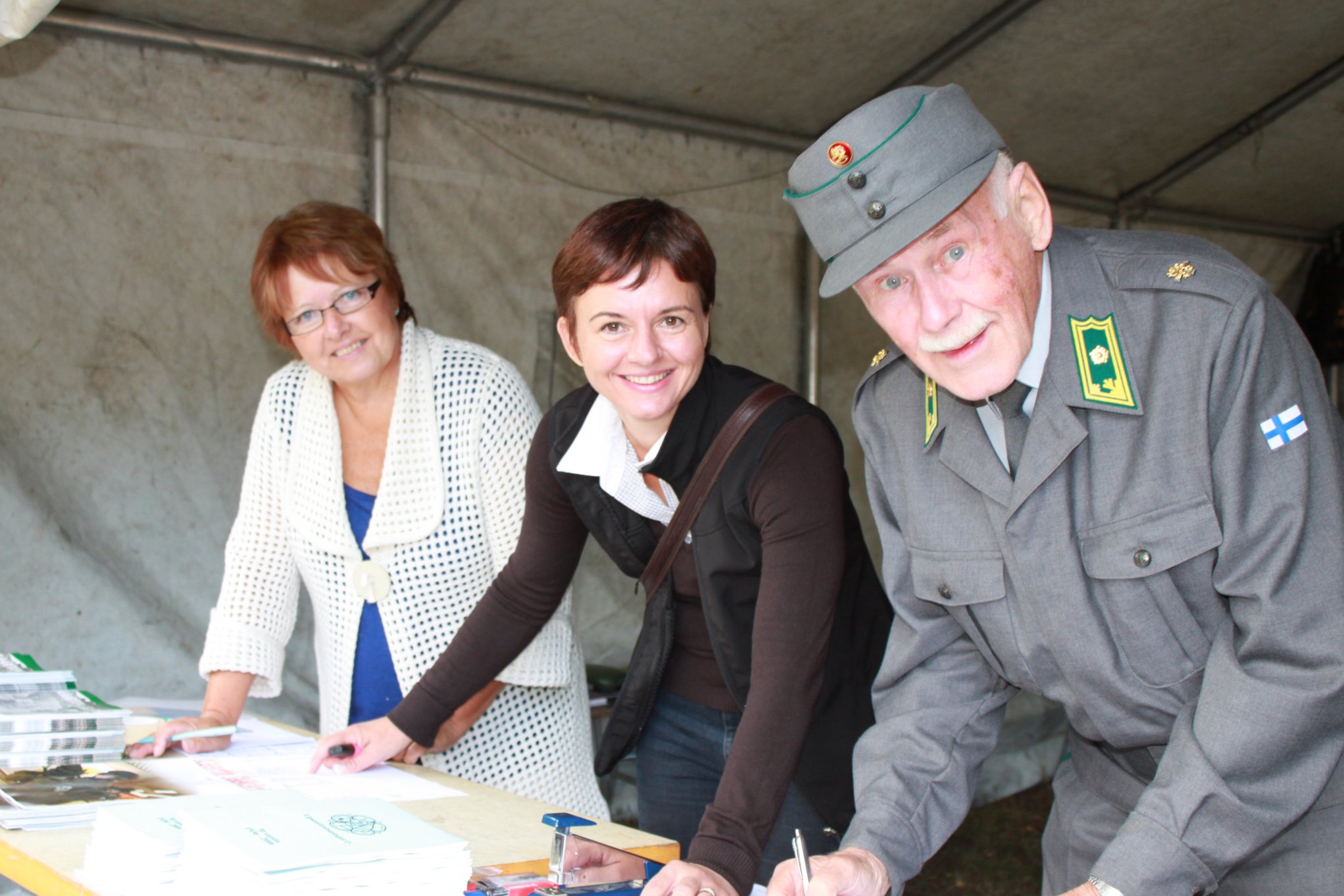 Kanslian tunnelmia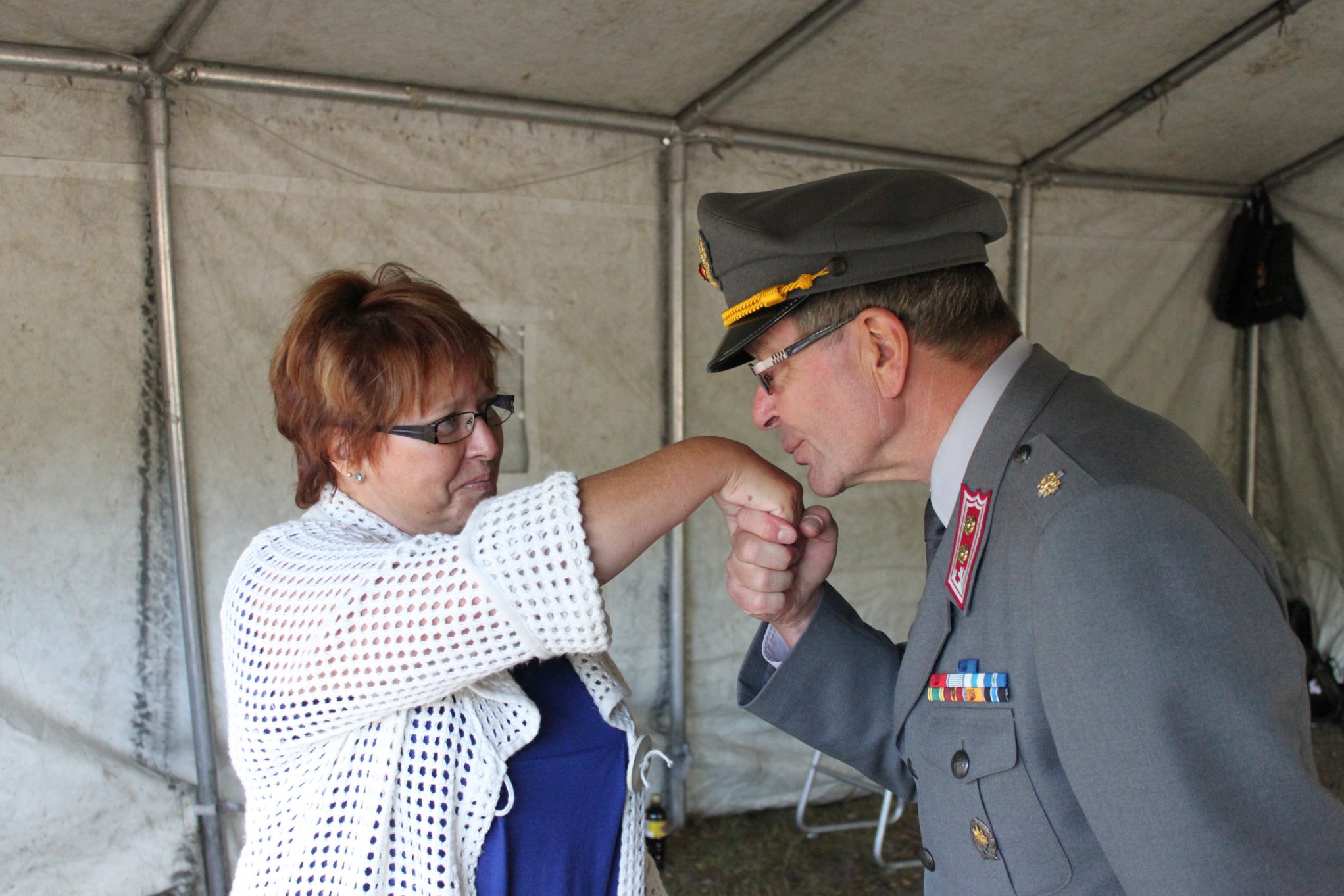 Upseeri ja herrasmies 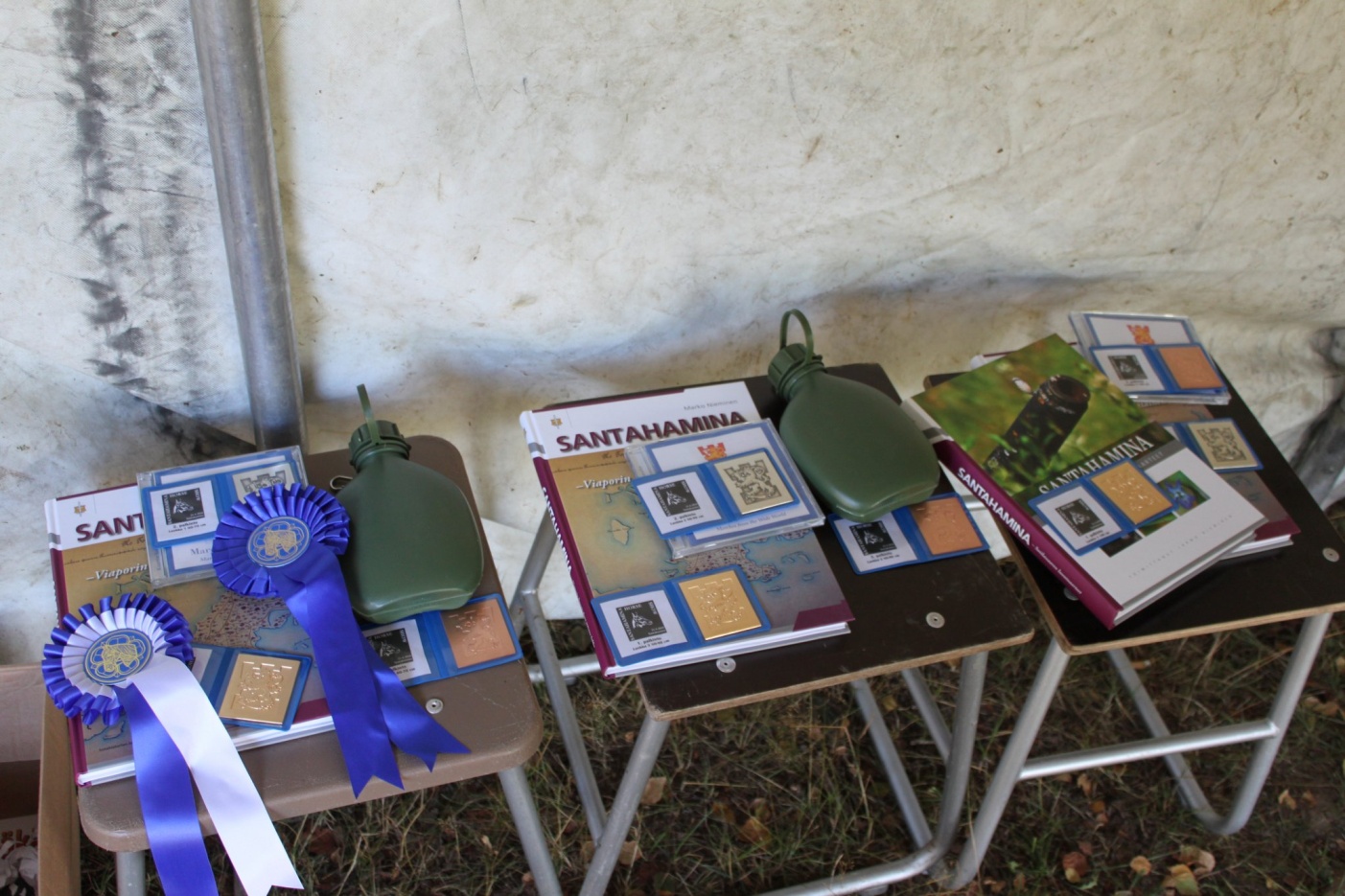 Palkintopöytä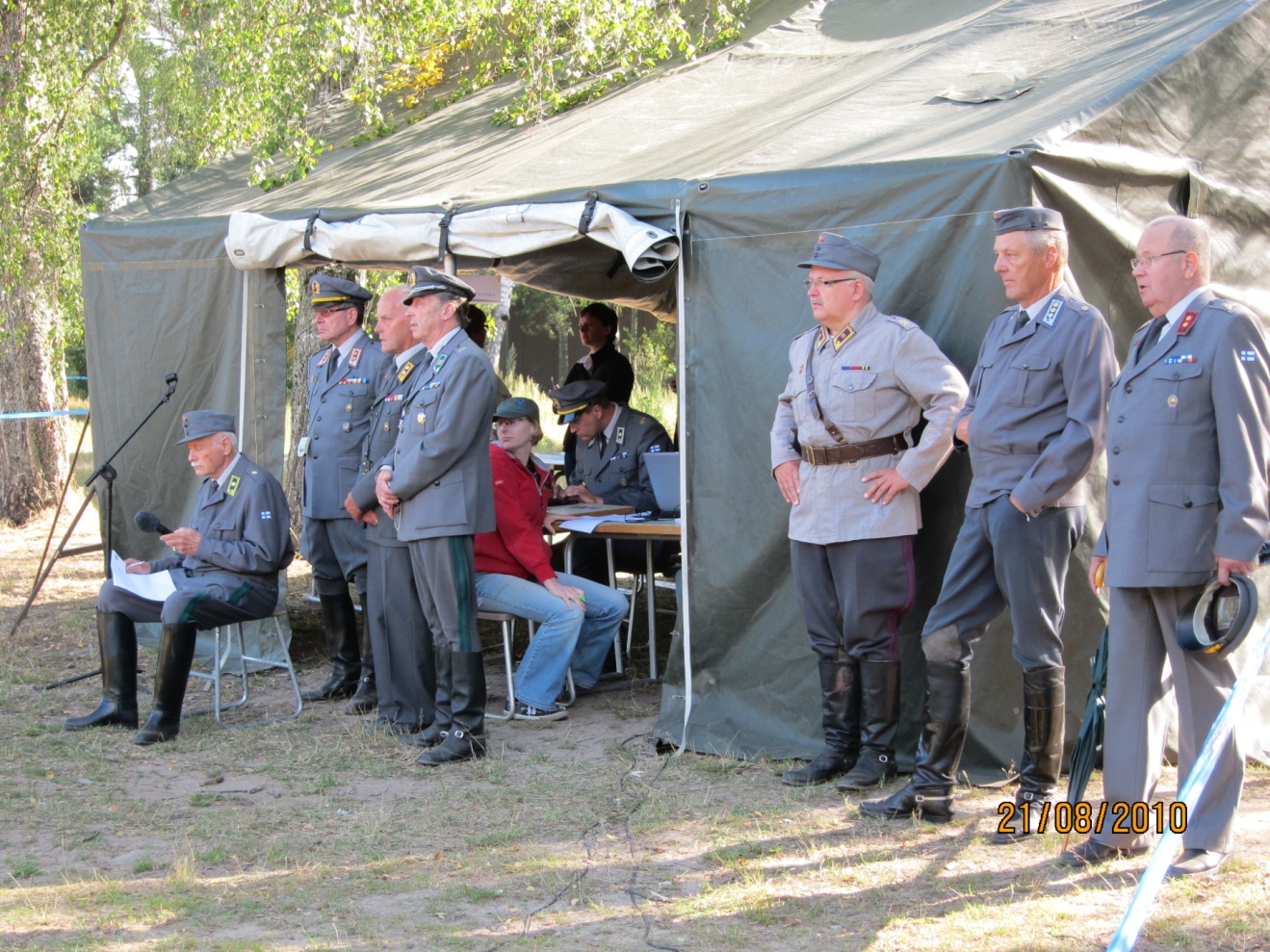 Komentoteltta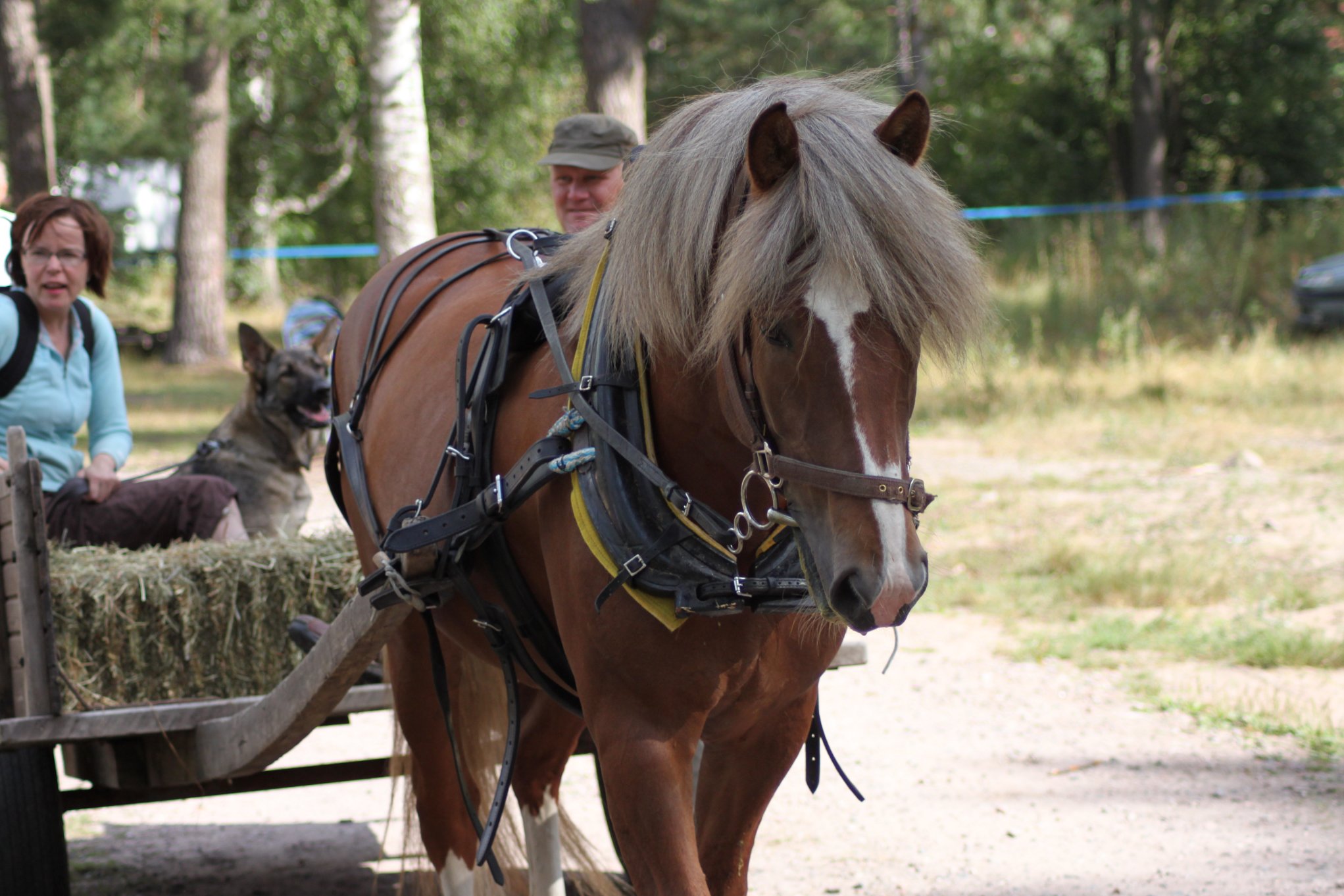 Petri Nykänen ja Kiripassi tarjosivat kärrykyytiä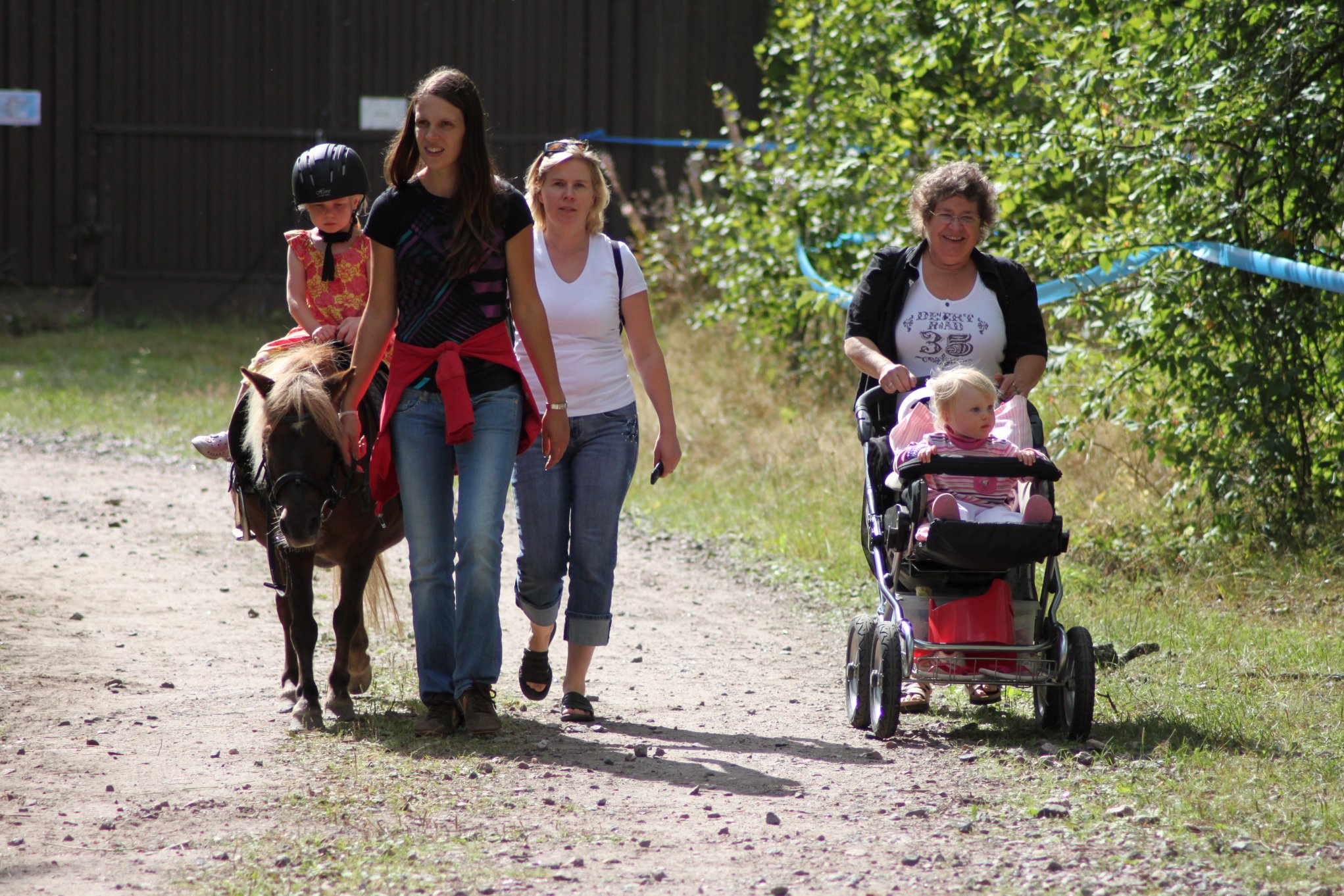 Poniratsastusta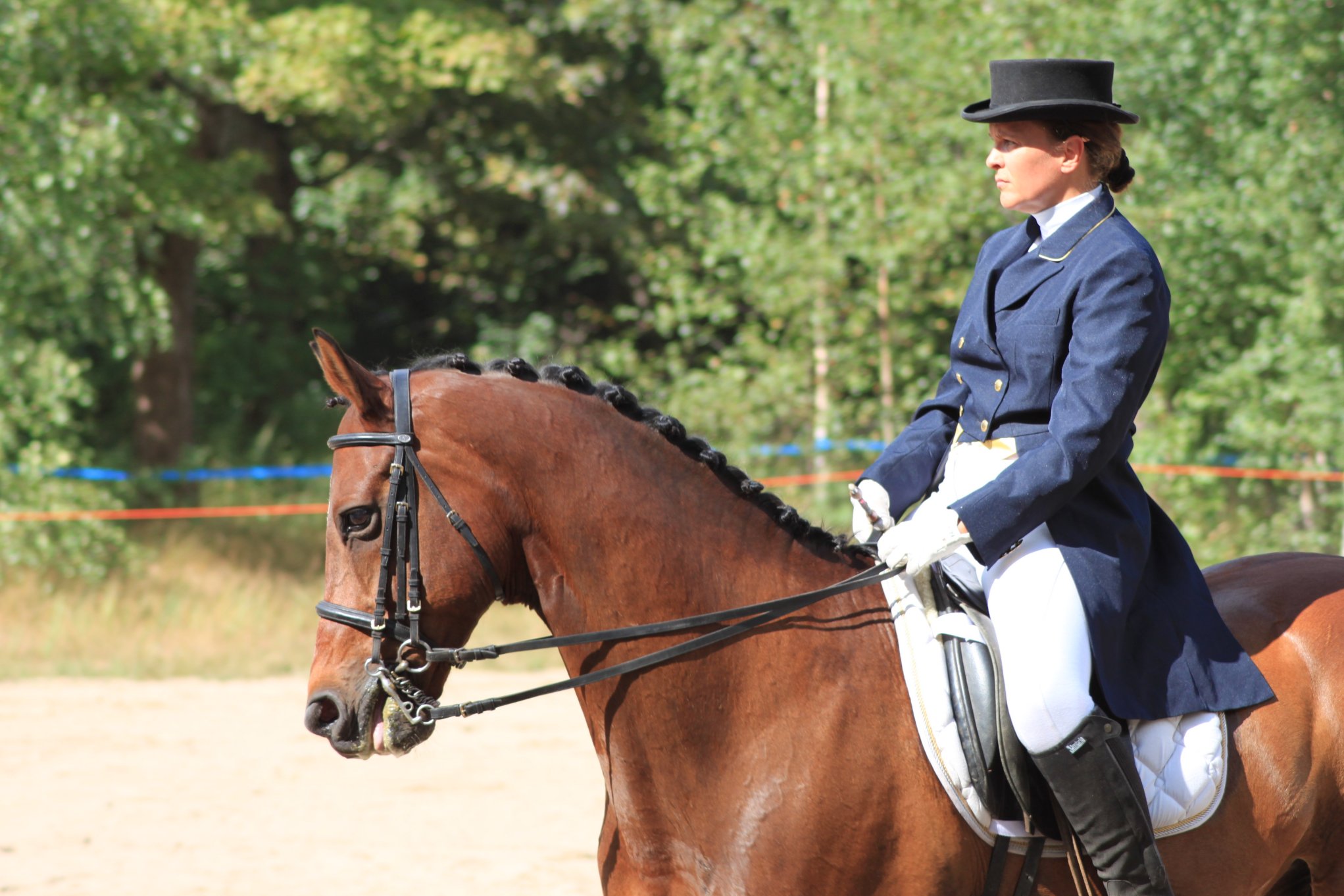 Tea Blom ja kouluratsastusnäytös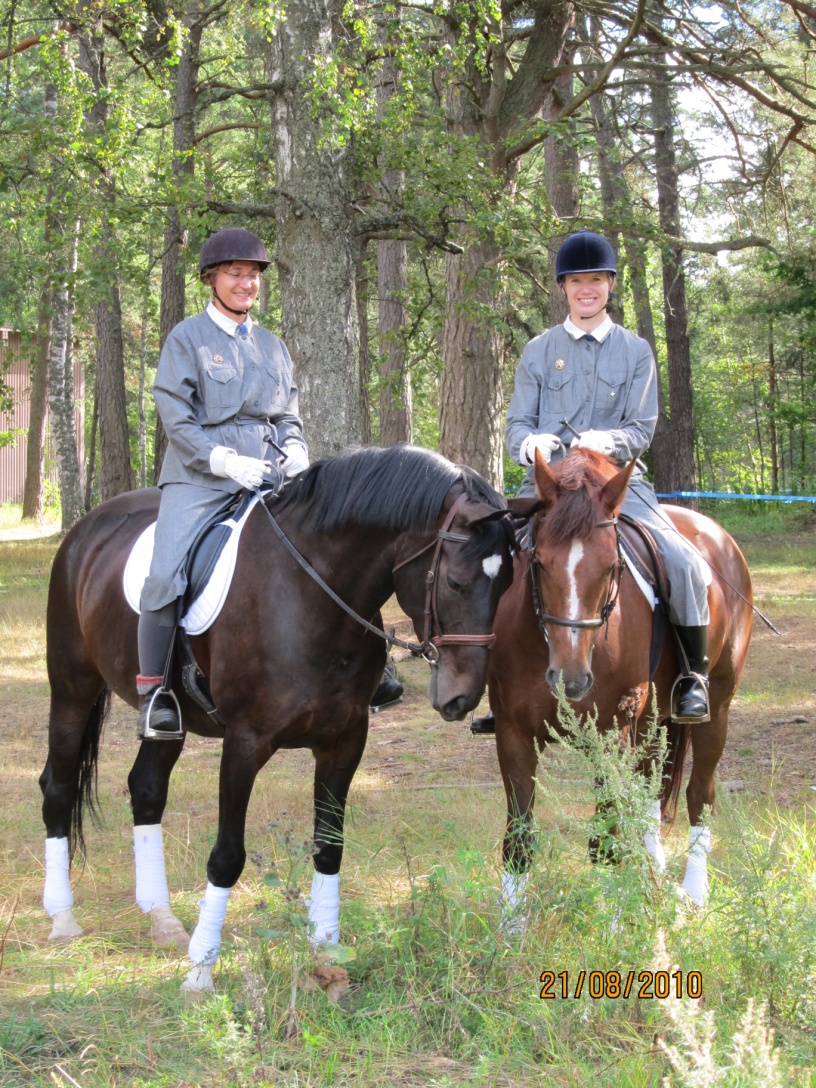 Upseeriratsastajien tammat Bohema ja Selesta toimivat maasto-oppaina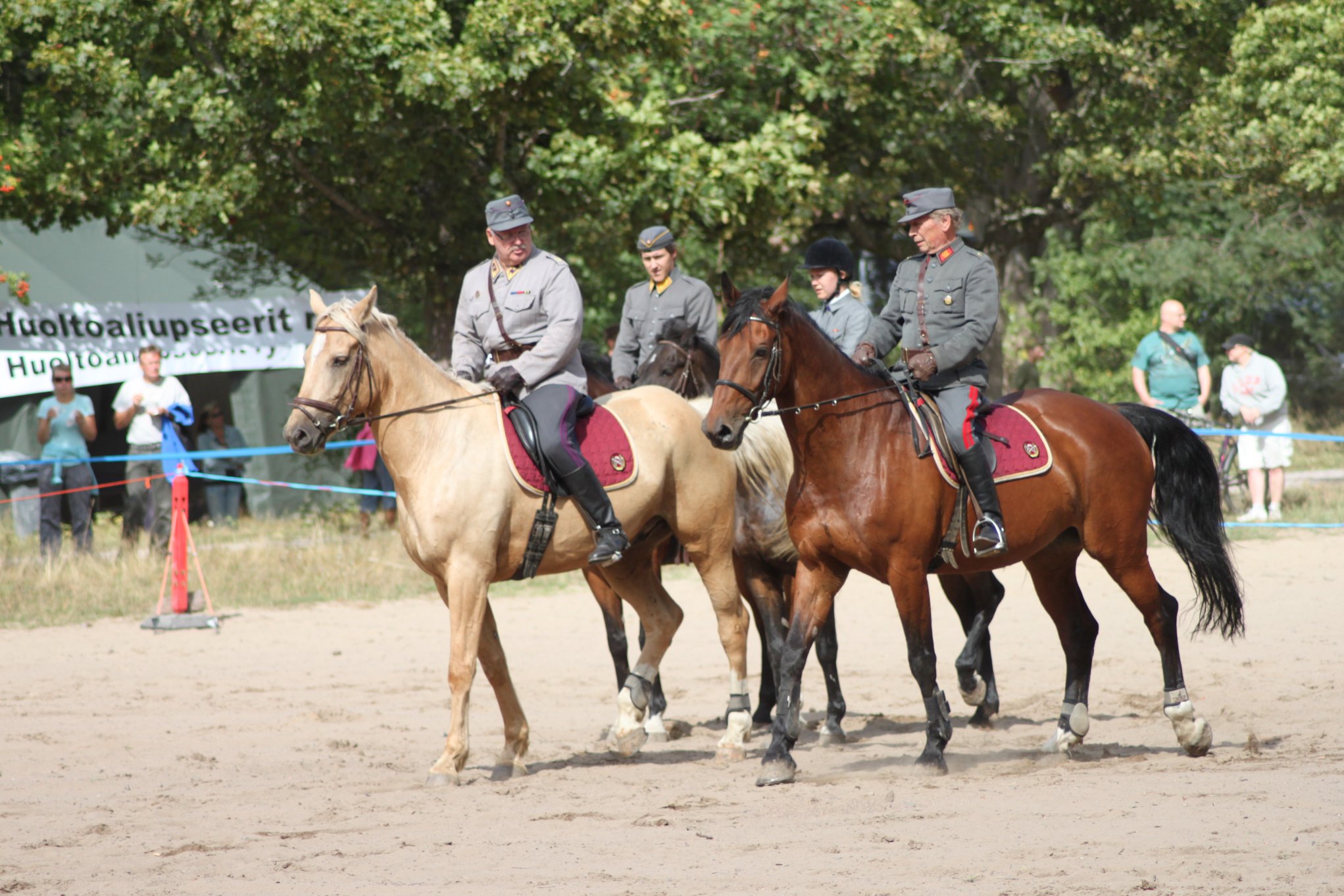 Reserviratsastajien katrilli, Seppo Sundberg johtaa joukkoja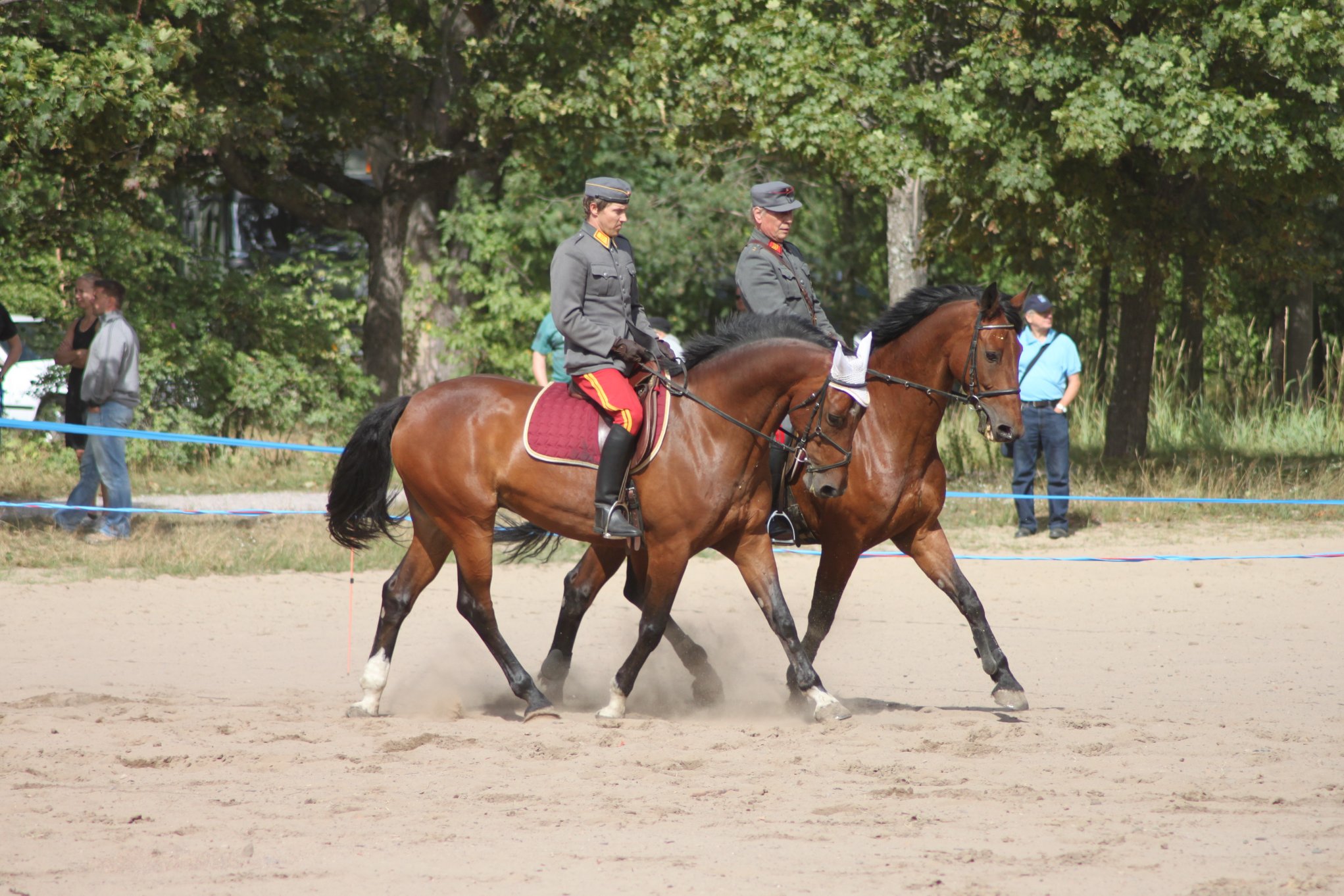 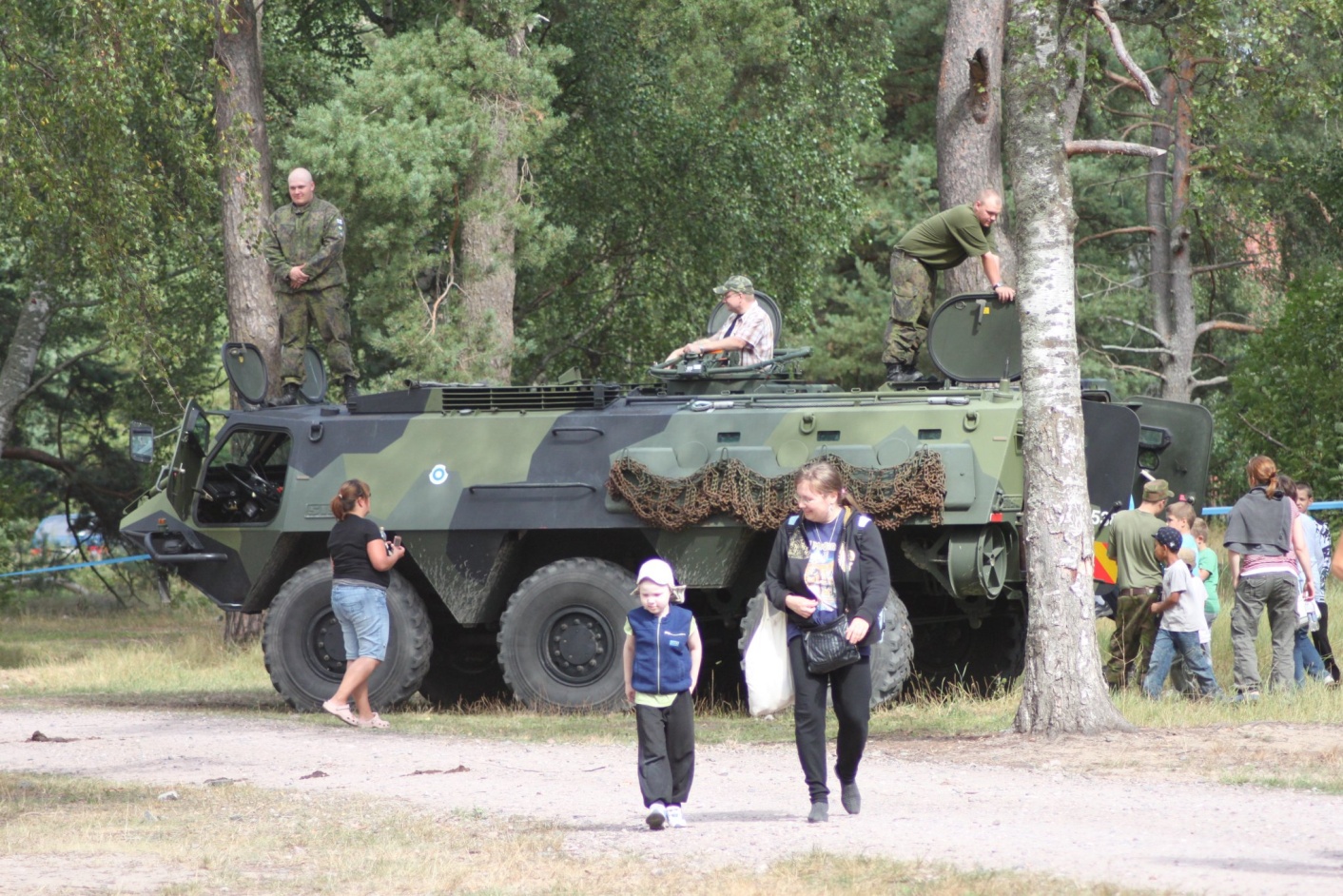 Vauhdikasta PASI kyytiä oli myös tarjollaESTERATSASTUSKILPAILUT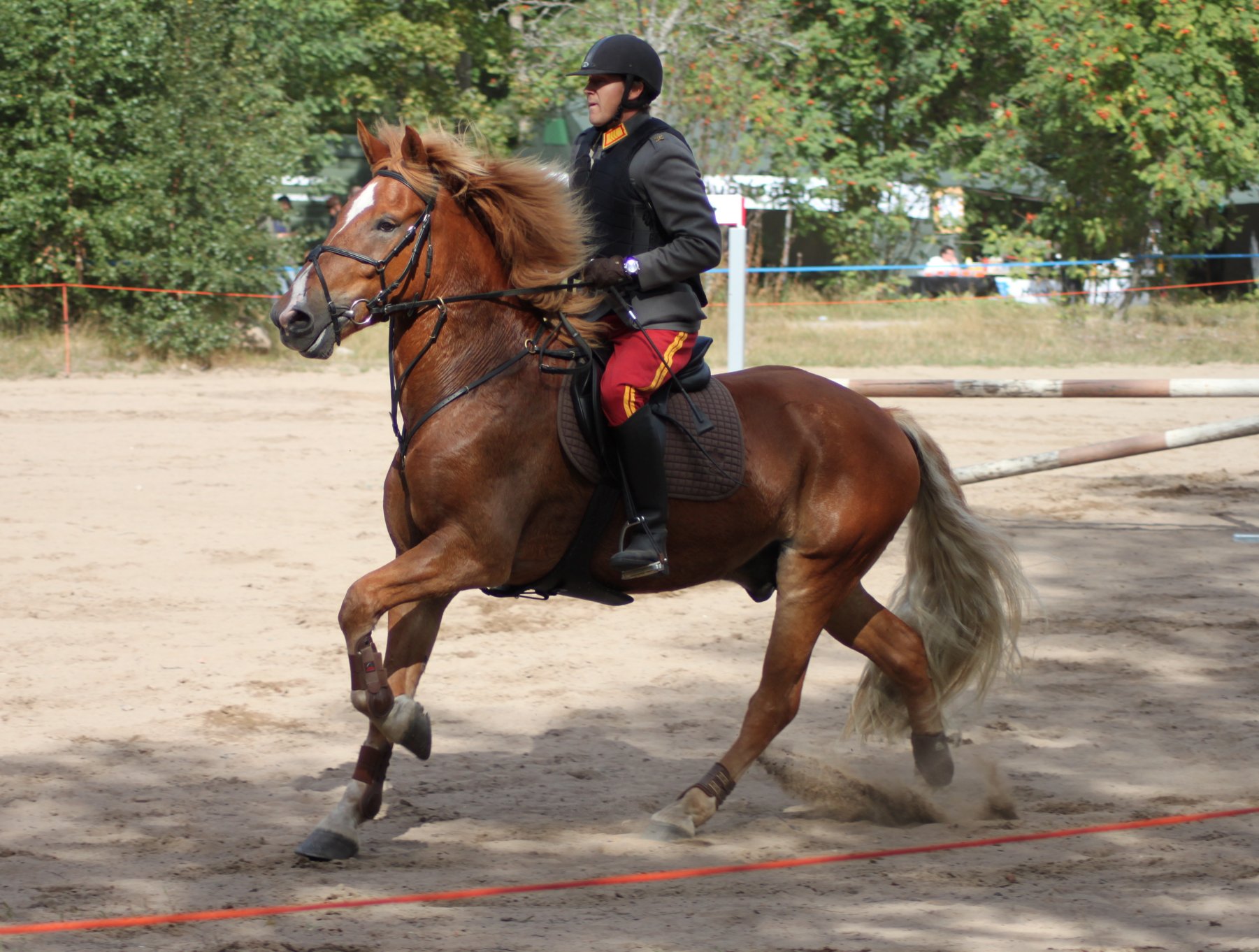 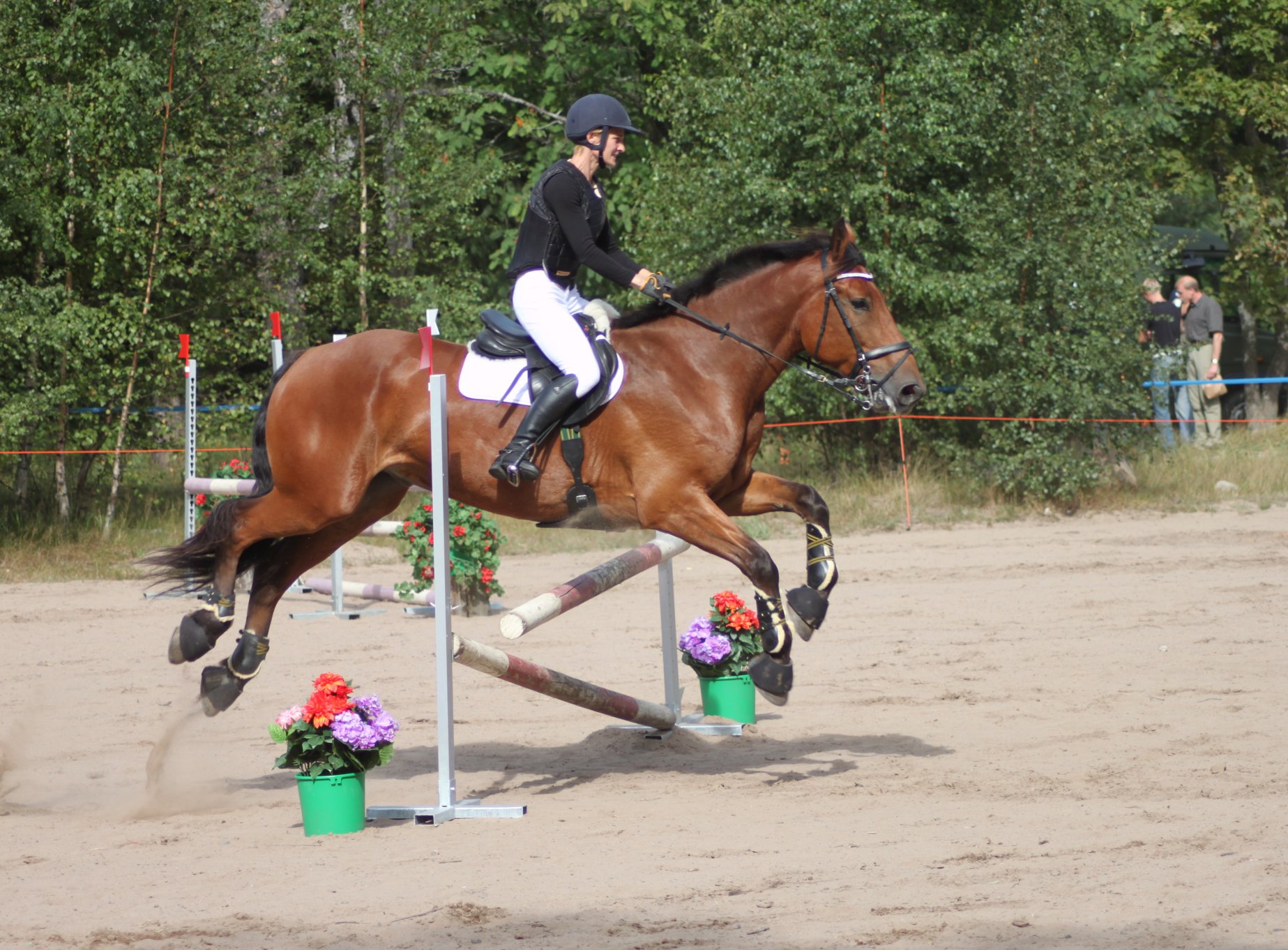 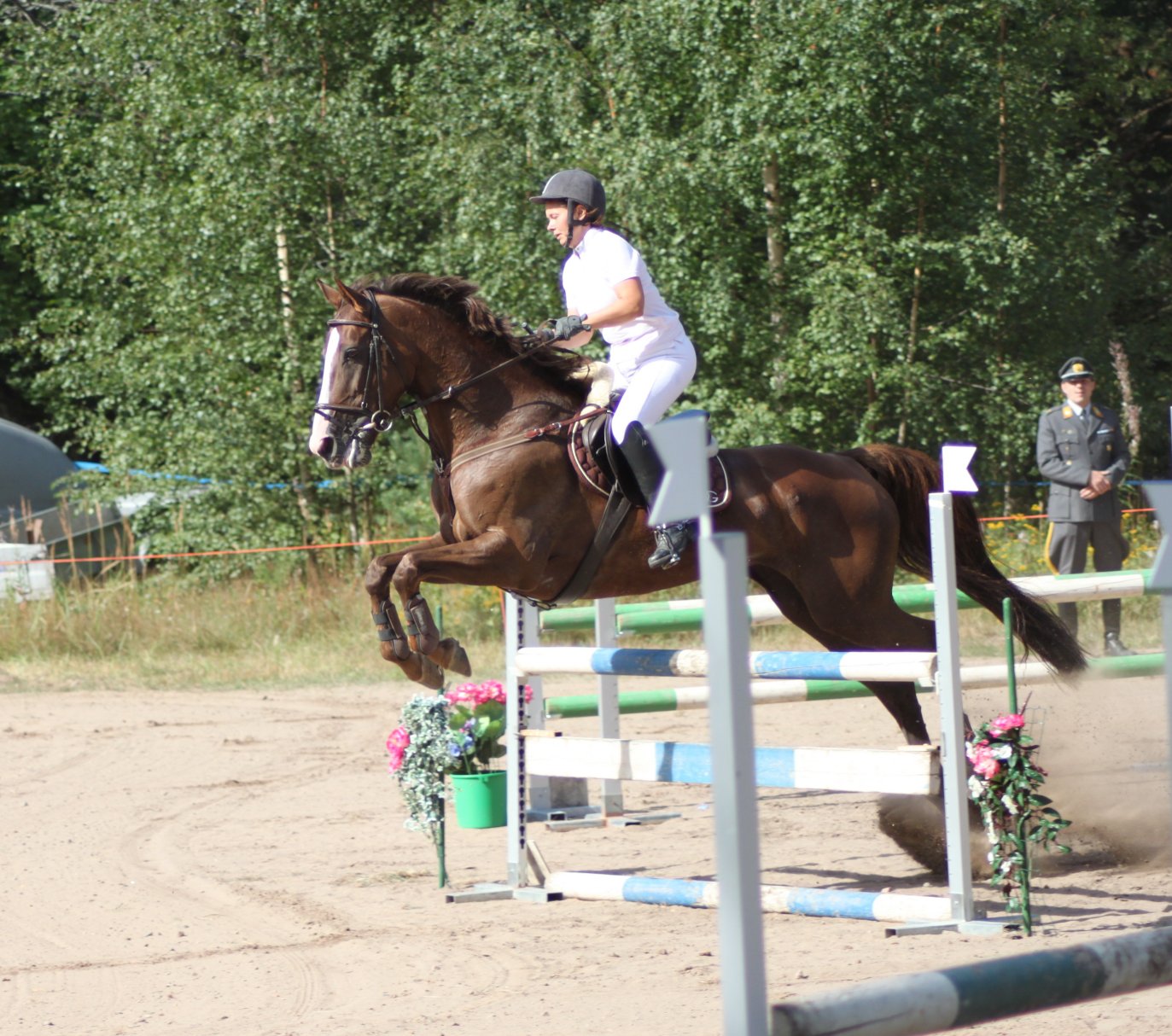 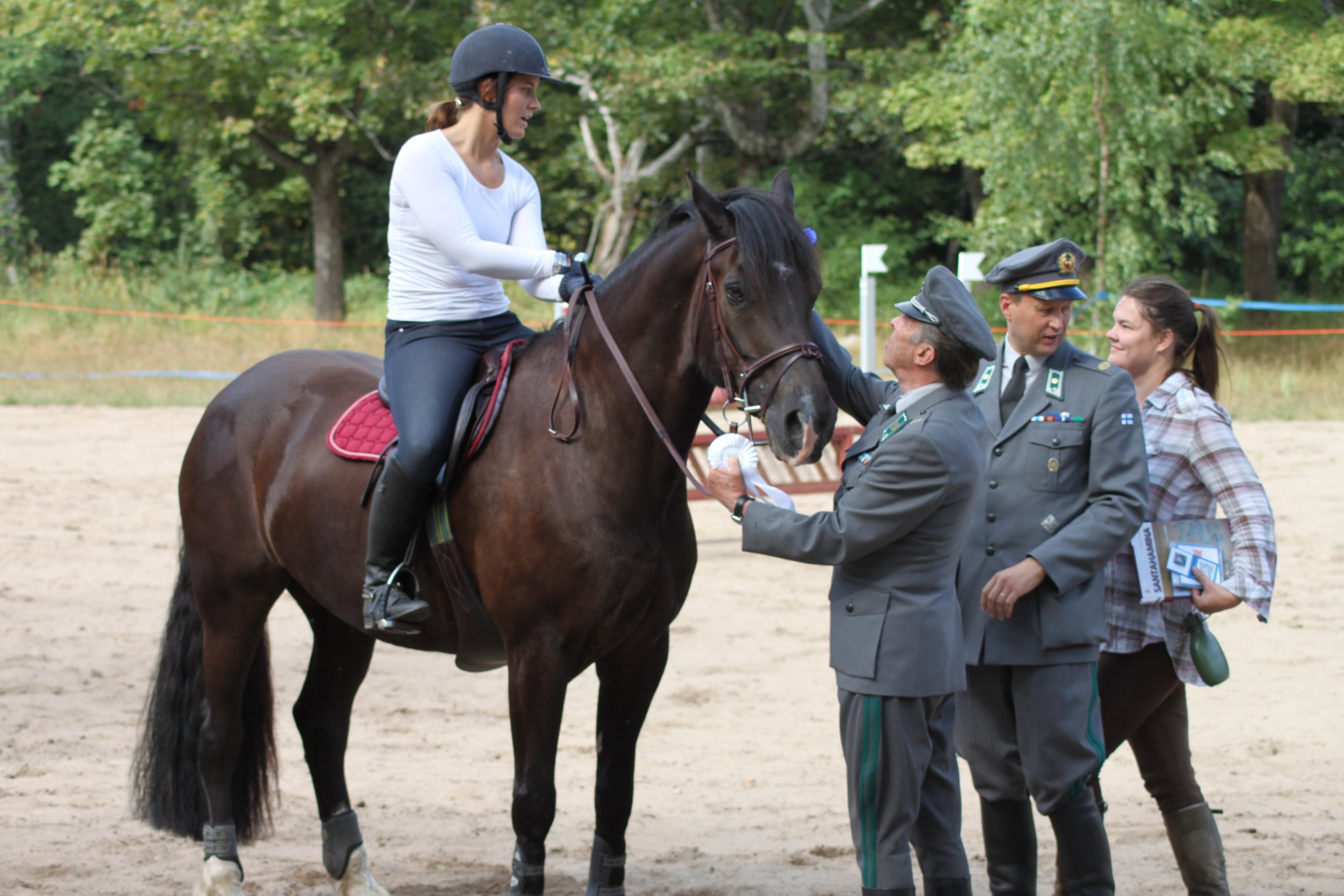 Palkintojenjaossa Titina Federleytä onnittelevat Upseeriratsastajien Reijo Hietamäki, Marko Maaluoto ja Marjo Ilanko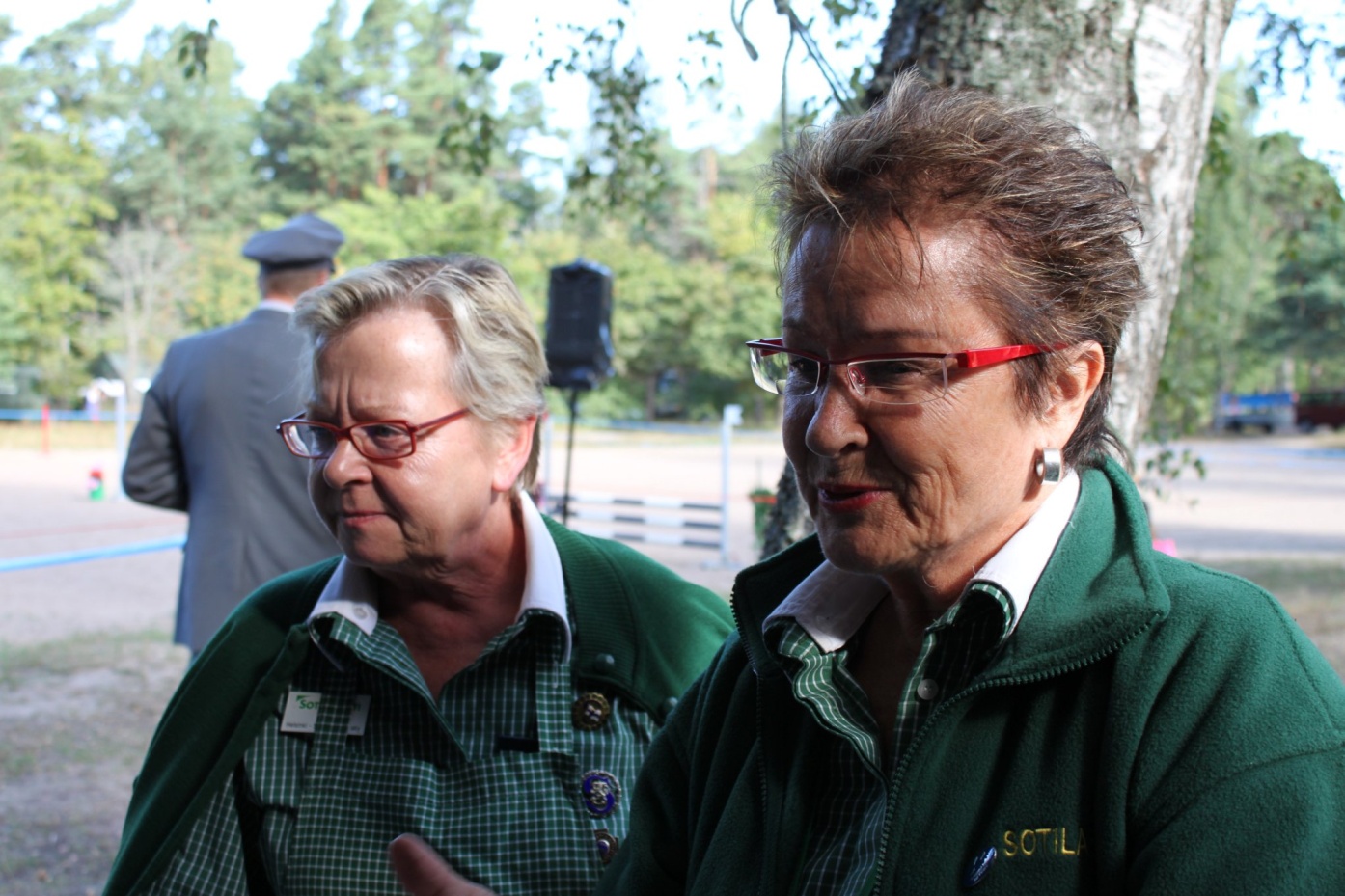 Sotilaskoti oli myös paikalla 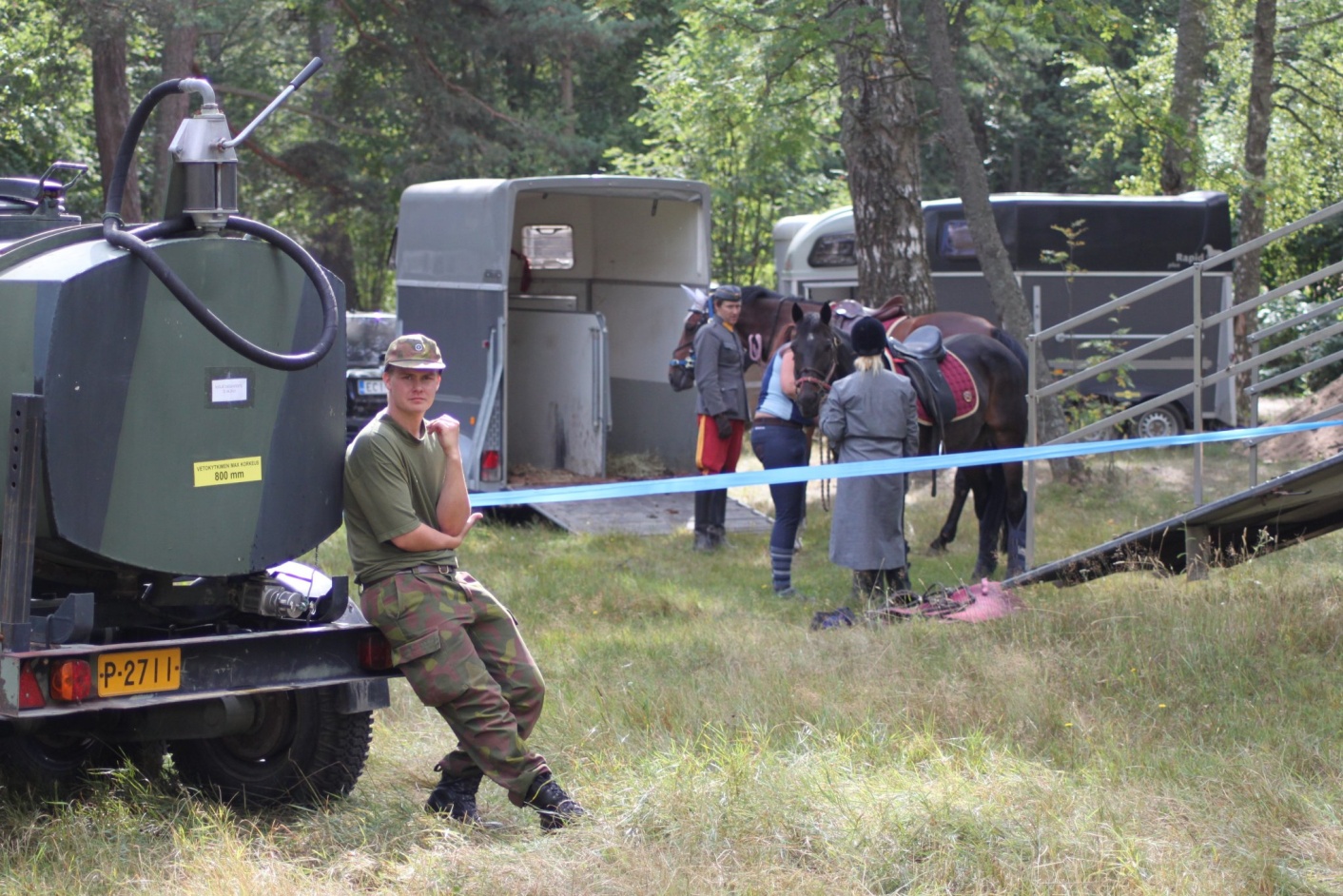  Myös hevosten huolto pelasi- kuvassa vesipiste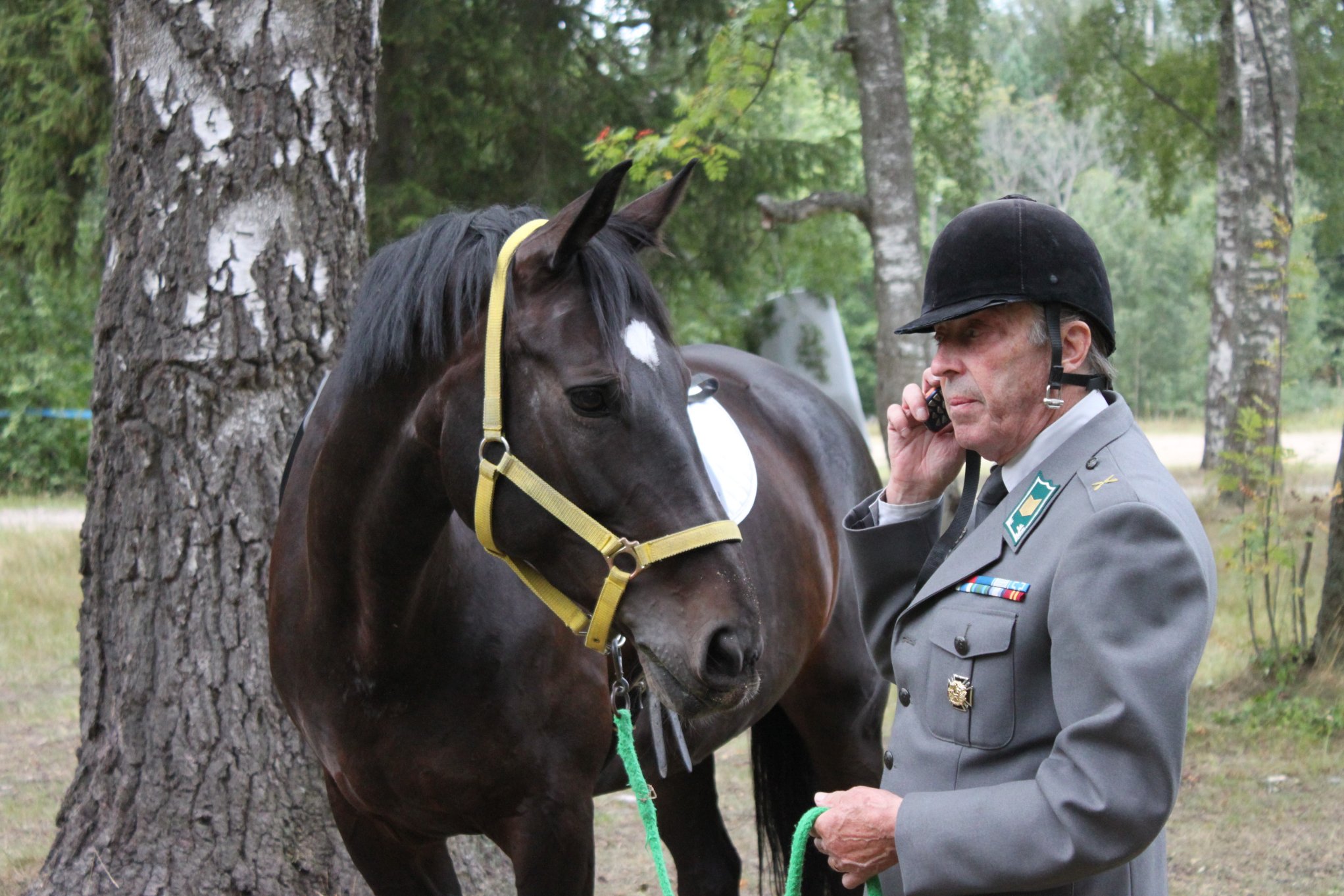 Valmiina kotimatkalleKuvat Marjo Ilanko ja Elisa Lähdesmäki